SUNSET RIDGE TOWNHOUSE ASSOCIATIONPatio Fence Replacement StandardJune 20171. Scope1.1. Scope - This Standard applies to the replacement of Patio Fences in all Sunset Ridge Townhouse Units2. Purpose2.1. Provide guidance to Homeowners2.2. Encourage investment in individual properties2.3. Simplify approval and construction process2.4. Promote reasonable uniformity and standardization2.5. Assure quality workmanship2.6. Increase property values2.7. Provide for the improvement of the community3. Applicable Documents3.1. Ken-Caryl Ranch Townhouse Association Rules and Regulations (Revised - April 2008)3.2. Ken-Caryl Ranch Townhouse Association Policy and Procedures for Vehicle Parking (Dated 11-5-2013)3.3. Drawings - N/A3.4. Standards - Gutter & Downspout Standard Dated July 20153.5. Pictures-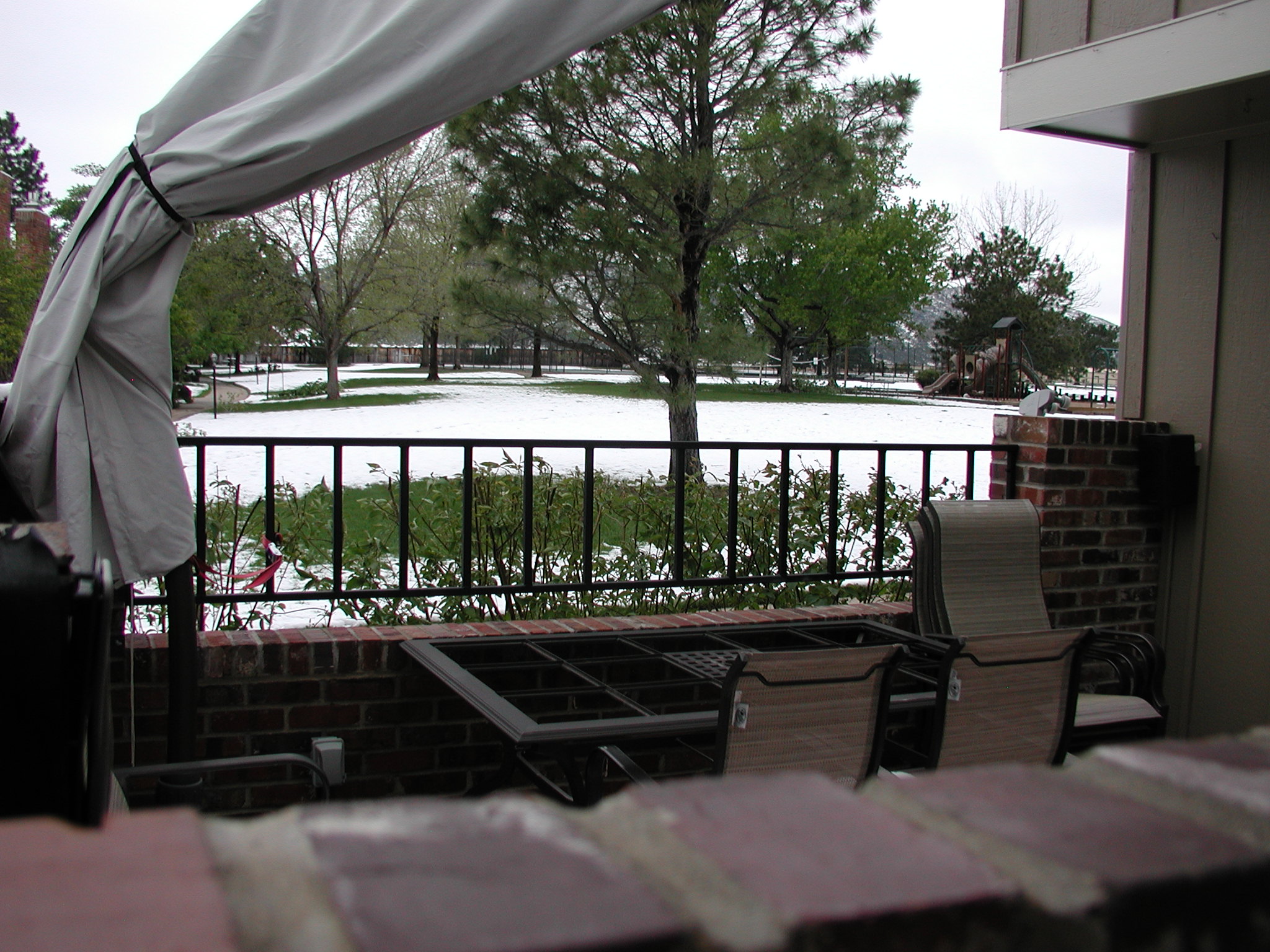 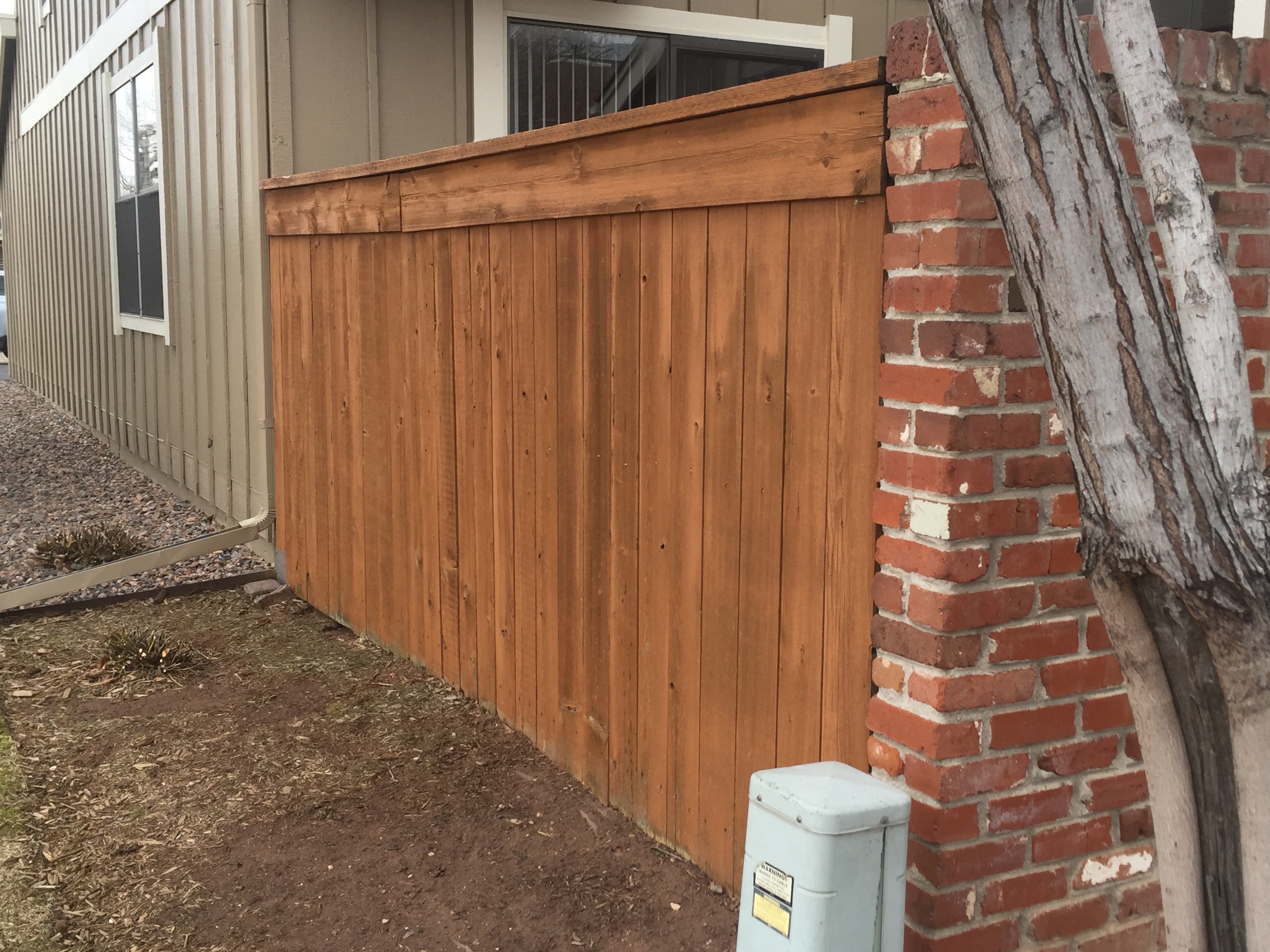 End Fences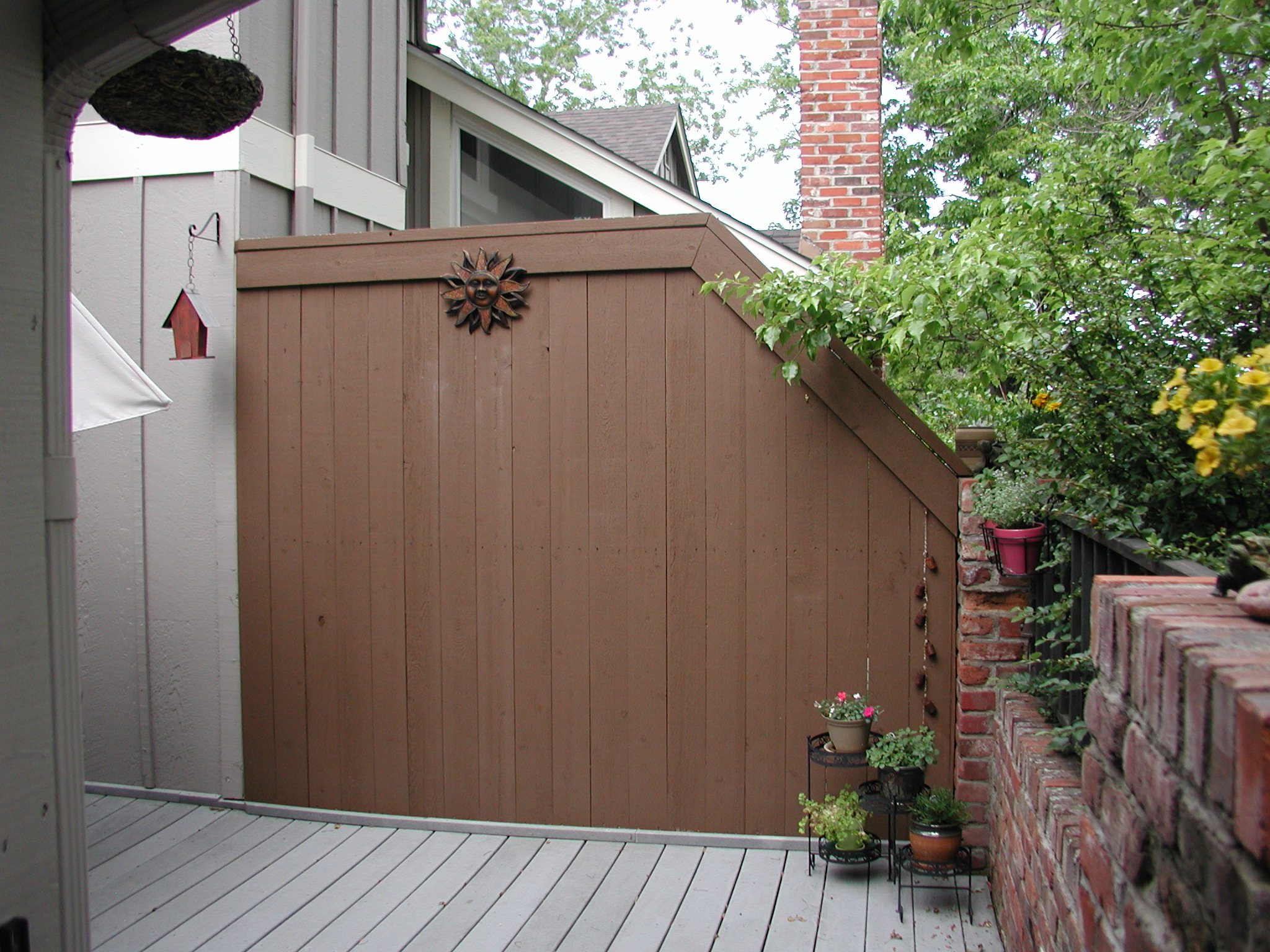 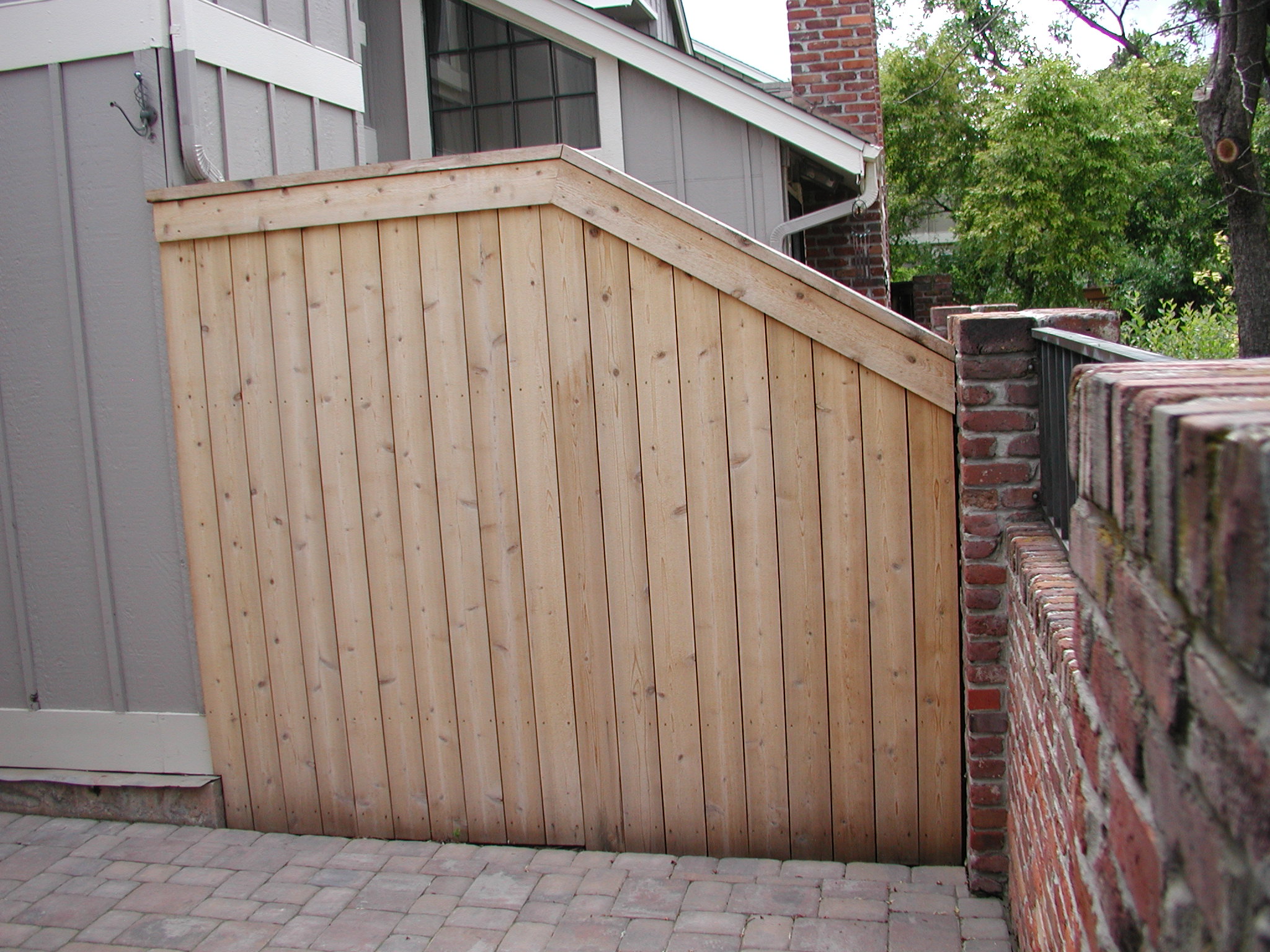 Dividing Fences4. Definitions4.1. Units of measure - English system of measures apply4.2. Standard practices - Installation workmanship will be in accordance with approved contractor guidelines5. General Requirements5.1. Materials5.1.1. Posts: pressure-treated cedar, 4X45.1.2. Rails: pressure-treated cedar, 2X45.1.3. Pickets: standard rough-cut cedar pickets, 1X6, "dog-eared" on one end5.1.4. Trim (for end fence locations only): rough-cut cedar, 1X85.1.5. Concrete: Cast-in-Place 80# dry-mix bag [Recommended]5.2. Size -. Dimensions of existing fence must be provided with Home Improvement Request5.3. Stain Color - [Painting of replacement fences is NOT permitted.]5.3.1. Behr Premium Natural Tone Semi Transparent5.4. Form, Fit and Function - New fence shall match the old fence in orientation, alignment, height and configuration5.5. Location5.5.1. Dividing Fences: Fences located between the courtyards of 2 interior units5.5.2. End Fences: Fences located between an end unit and common space area6. Detailed Requirements6.1. As an attachment to the related Home Improvement Request, Homeowner shall submit asketch/drawing of the fence elevation with dimensions detailing the fence profile6.2. Existing fence shall be removed entirely, including existing concrete ballast at bottom of any post(s)6.3. Construction6.3.1. Hole for each new post shall be 30 inches deep6.3.2. Posts shall be supported by cast-in-place concrete on all 4 sides and bottom.  Top of post shall be trimmed flush to match top of top rail profile6.3.3. Horizontal rails bottom and mid-rails shall be installed between posts and secured with a minimum of 2 fasteners6.3.4 The top of End Fences shall be trimmed with 1X8 along each side of the fence and with 1X6 along the top of the fence (flat)6.3.5. Fence Replacement Alternatives - End fences may be replaced with a used-brick wall with wrought-iron railing – (at Homeowners expense) [Consult with AB&M Committee for guidance]6.4. Cost Allocation6.4.1. Dividing Fences - As a jointly owned element of the adjacent Properties, it is recommended that neighbors equally split the furnished and installed cost of Dividing Fence replacement.  Ongoing maintenance of Dividing Fences is the responsibility of both Homeowners.6.4.2. End Fences - The expense, both furnished and installed, of an End Fence replacement shallbe borne by the Association, subject to approval by the Board.  Ongoing maintenance ofEnd Fences is the responsibility of the Association.6.5. Quality Control6.5.1. Installation quality control of a Dividing Fence is the responsibility of the Homeowner and the Contractor6.5.2. Installation quality control of an End Fence is the responsibility of the Association and the Contractor6.6. Inspection6.6.1. Jefferson County Building permit is NOT required6.6.2. Members of the Architectural, Building & Maintenance Committee are available forInspection of non-permitted work7. Notes7.1. Hours of work - Work is permitted between the hours of 7:00 am and 5:00 pm Monday toFriday and between 8:00 am and 5:00 pm on Saturday. Work is not allowed on Sunday.7.2. Debris/waste disposal and site clean-up are the responsibility of the Homeowner and theContractor/Vendor7.3. Contractors/Vendors are allowed to park in the alleyways while fulfilling their contractual obligation7.4. Work shall be scheduled so as not to impact weekly trash pickup, snow removal and/or landscaping maintenance activities7.5. The Sunset Ridge Townhouse Association Management Company shall be notified when the work begins and when the work is complete7.6. A list of Contractors/Vendors (not qualified by the KCTOA) is available upon request (to be used at Homeowner's risk)7.7. The Homeowner assumes all liability and responsibility for themselves, theirContractors/Vendors, their assigns, and the work performed